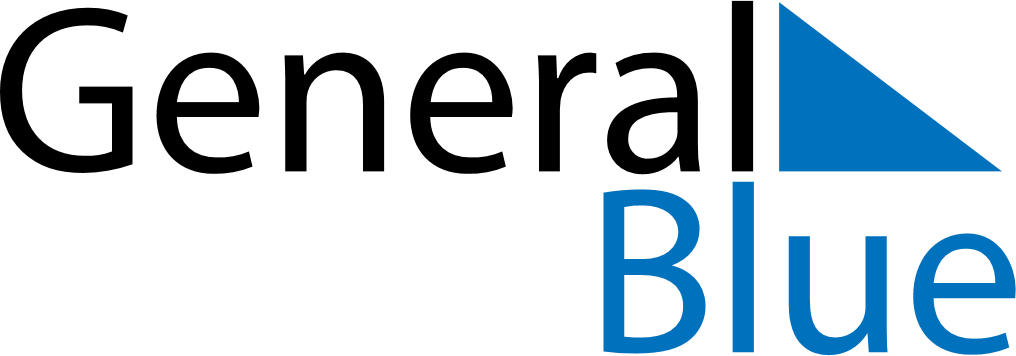 November 2028November 2028November 2028November 2028El SalvadorEl SalvadorEl SalvadorMondayTuesdayWednesdayThursdayFridaySaturdaySaturdaySunday123445All Souls’ Day6789101111121314151617181819202122232425252627282930